Фотоотчет  «Лето – жаркая пора».Подготовительная группа   «Рябинка».Подготовил:  воспитатель  МАДОУ ЦРР-д/с № 14 г. Кропоткин Федотова Ольга Павловна.Лето - жаркая пора,
Светит солнышко с утра,
Даже если дождь пойдёт -
Вокруг сияет всё, поёт.
Летом - синяя река
И плывут в ней облака,
Рубином ягоды горят,
Пора каникул для ребят.    ЛЕТО один из самых лучших сезонов, когда можно занять детей вне помещений. Именно в этот период они много проводят времени на свежем воздухе. Важно так организовать жизнь ребят, чтобы каждый день приносил им что-то новое. Основные занятия - это игры на свежем воздухе.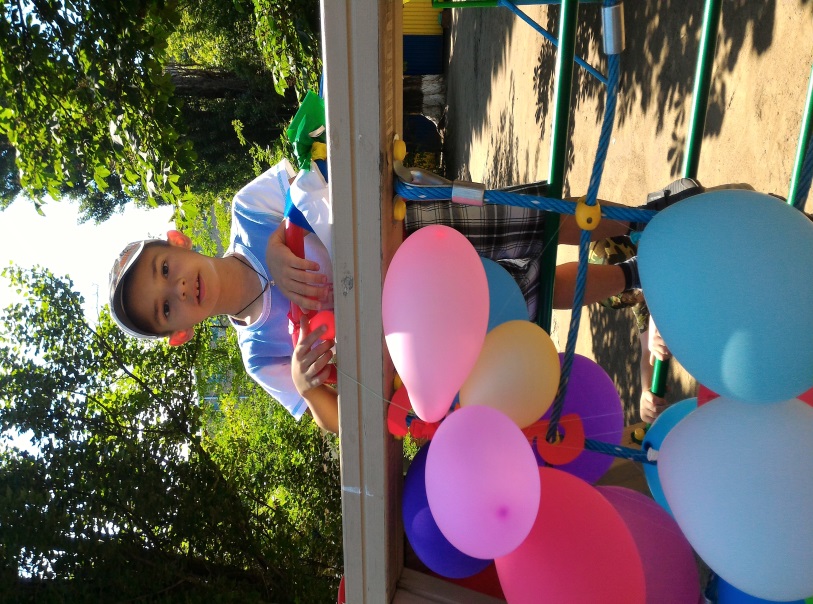 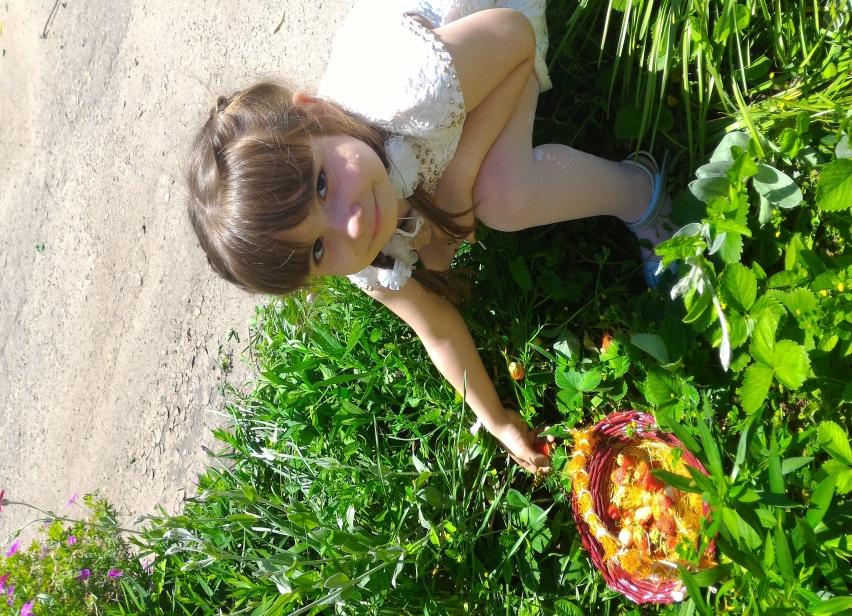 Летом природа  предоставляет   большие возможности  для развития познавательных способностей  детей.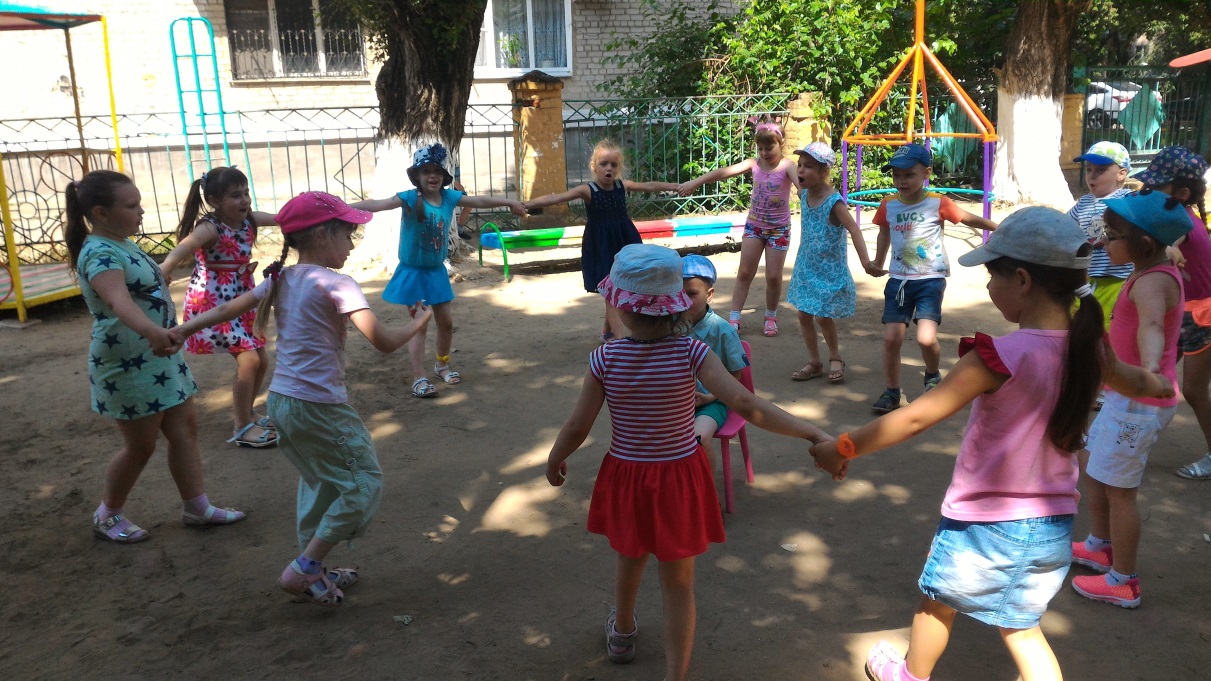 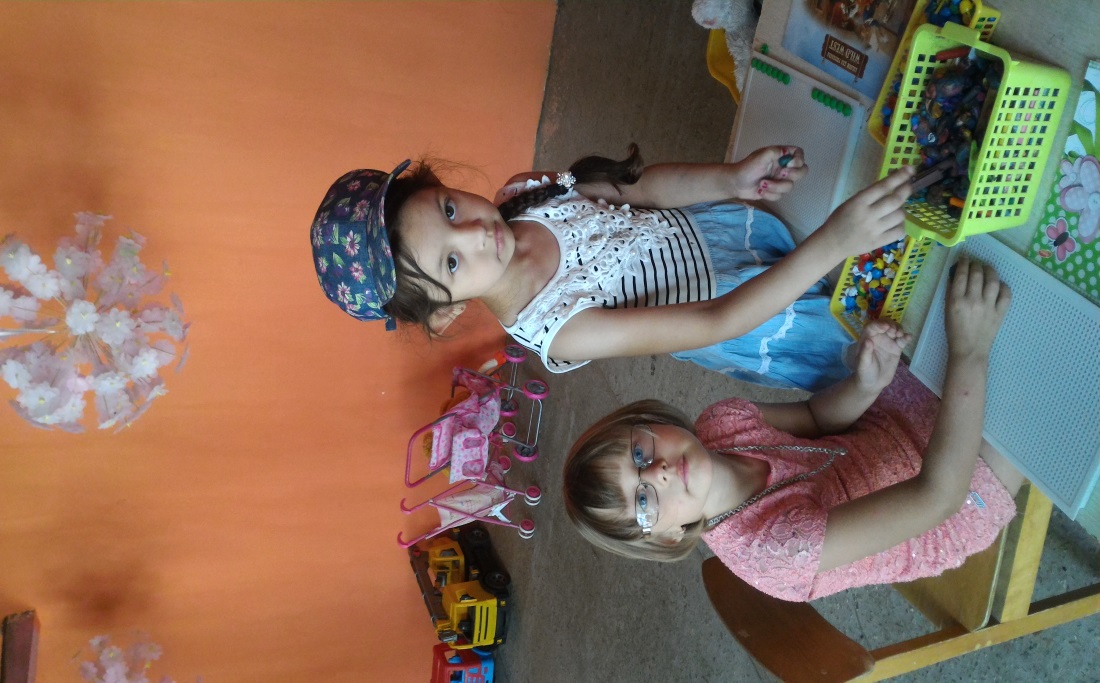 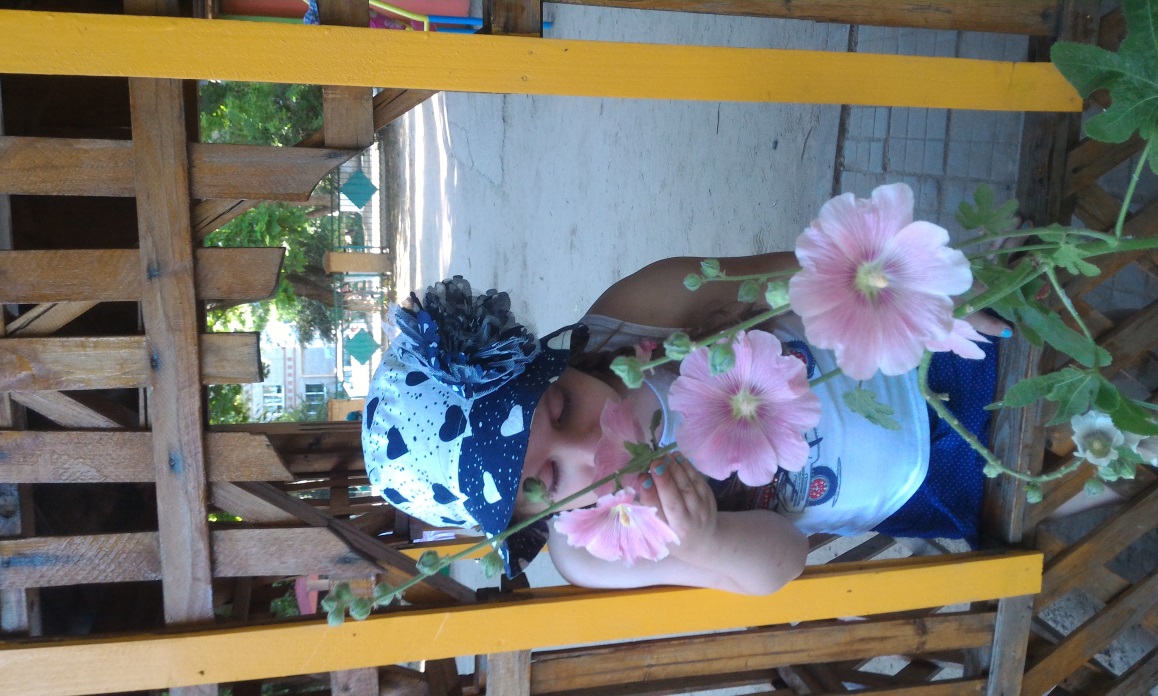 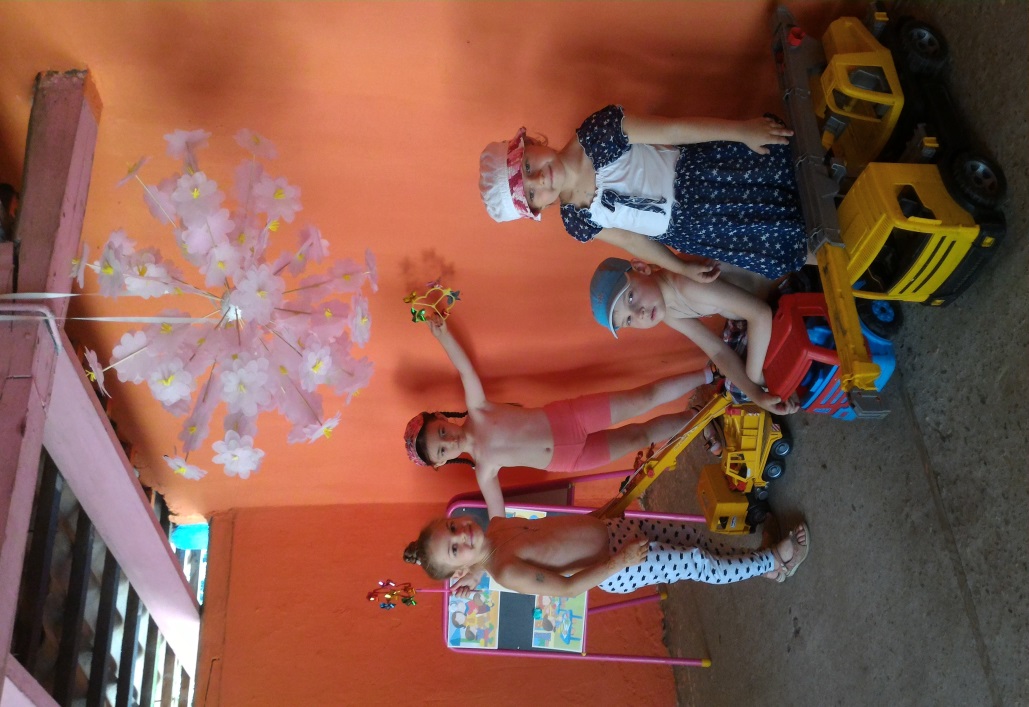 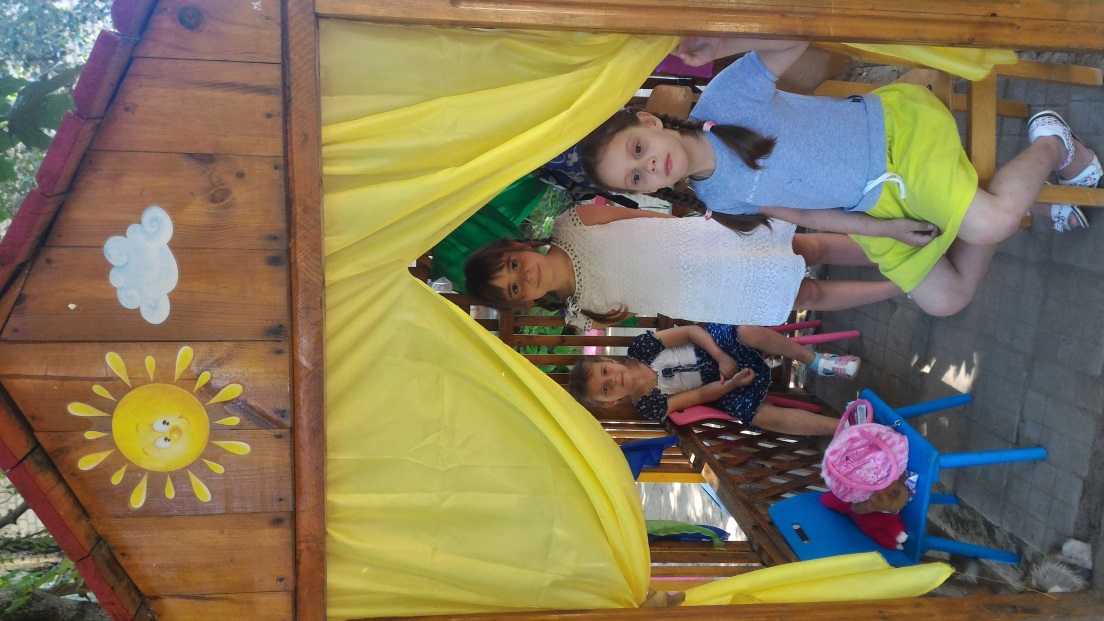 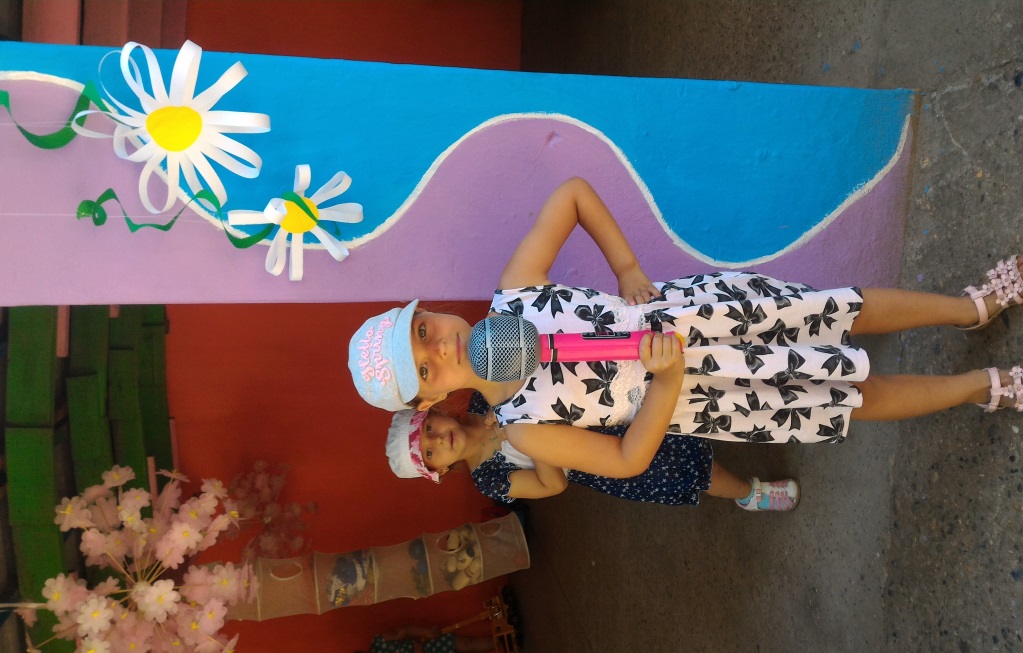 